Стартовал новый поток образовательного проекта «Школа молодого предпринимателя. «Бизнес молодых».Проект «Бизнес молодых» был создан в 2021 году по инициативе губернатора Краснодарского края В.И. Кондратьева для поддержки молодежного предпринимательства на Кубани.26 мая 2022 года молодые и начинающие предприниматели смогут начать обучение в лучшем региональном образовательном проекте для молодёжи! Для этого необходимо подать заявку на сайте https://moibiz93.ru/.В рамках обучения в Проекте начинающие предприниматели получат необходимые знания о том, как выбрать актуальную нишу для малого и среднего бизнеса, сформировать уникальное торговое предложение, найти маркетинговые инструменты, которые позволят выйти на стабильные продажи, правильно построить бизнес-процессы компании, а также сформировать сильную и надежную команду.После завершения обучения в Проекте каждый участник сможет защитить свой бизнес-проект и далее претендовать на индивидуальную работу с наставником, а также претендовать на получение льготного финансирования в виде займа от 100 000 рублей до 3 000 000 рублей под 0,1 % годовых.В 2022 году участниками Проекта могут стать молодые люди, проживающие в Краснодарском крае, а также субъекты МСП, действующие в регионе, со сроком регистрации до 6 месяцев на момент обращения, в возрасте от 18 до 35 лет включительно.  Более 5 000 заявок поступило в проект в 2021 году, из них свыше 3000 человек приняли участие в обучении, 175 из них зарегистрировали собственный бизнес. Фонд микрофинансирования края выдал «выпускникам» 25 займов на 27,3 млн рублей.Подробную информацию о проекте, а также мерах государственной поддержки, можно получить на сайте www.moibiz93.ru, а также по номеру горячей линии +7(800)707-07-11.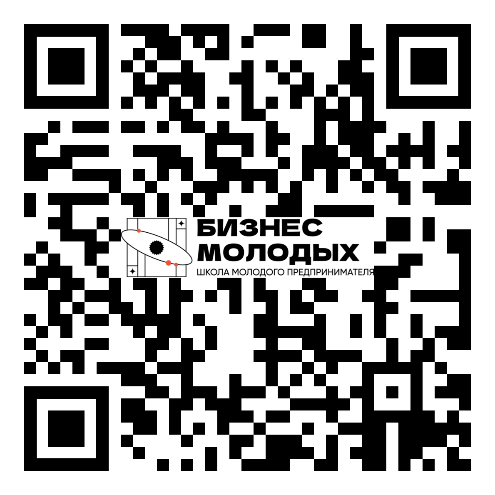 Унитарная некоммерческая организация «Фонд развития бизнеса Краснодарского края»Тел. +7 (800) 707 07 11E-mail: info@gfkuban.ru, сайт: www.moibiz93.ruСоциальные сети: t.me/moibiz93, vk.com/moibiz93, ok.ru/group/61643509006428Можно использовать следующие материалы: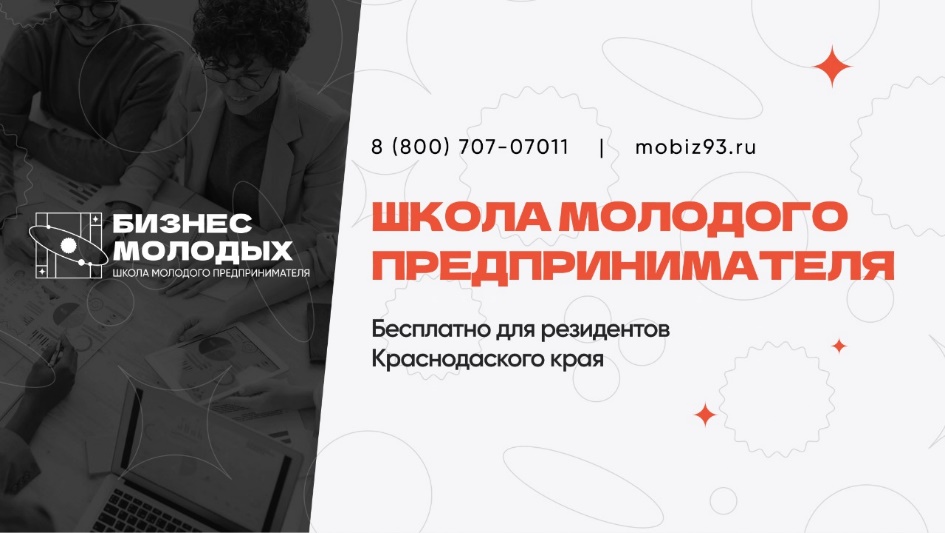 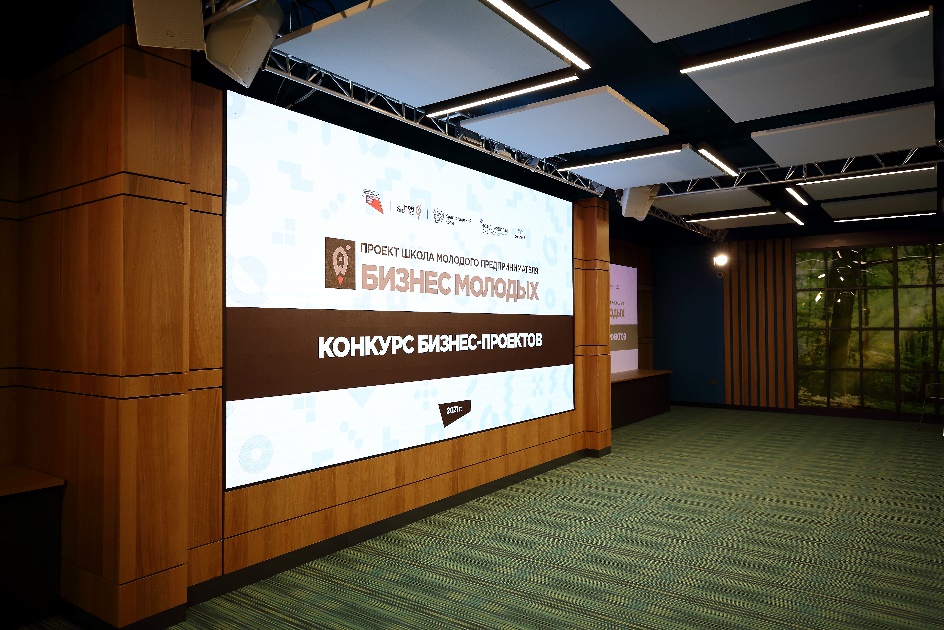 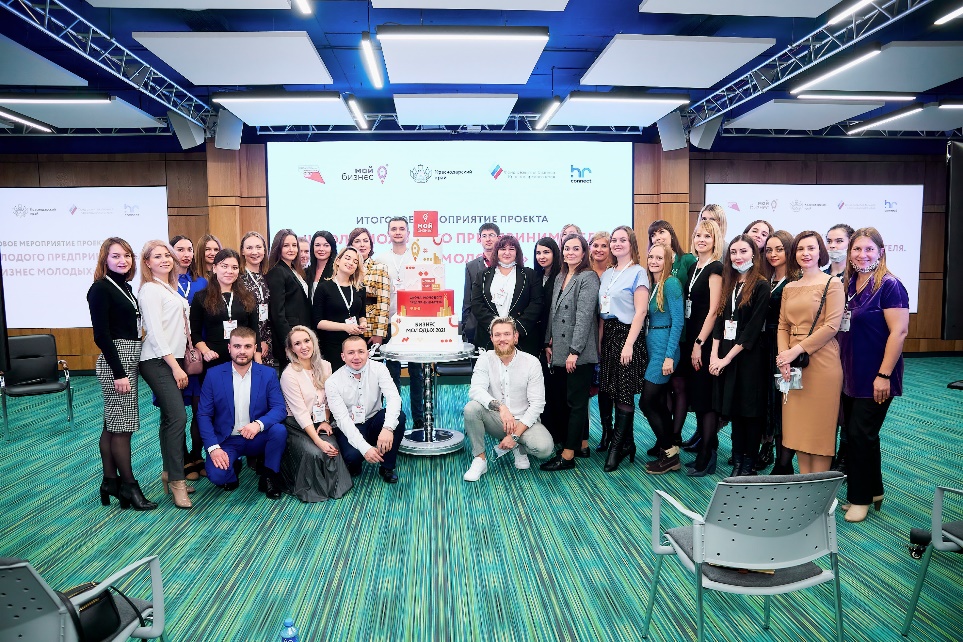 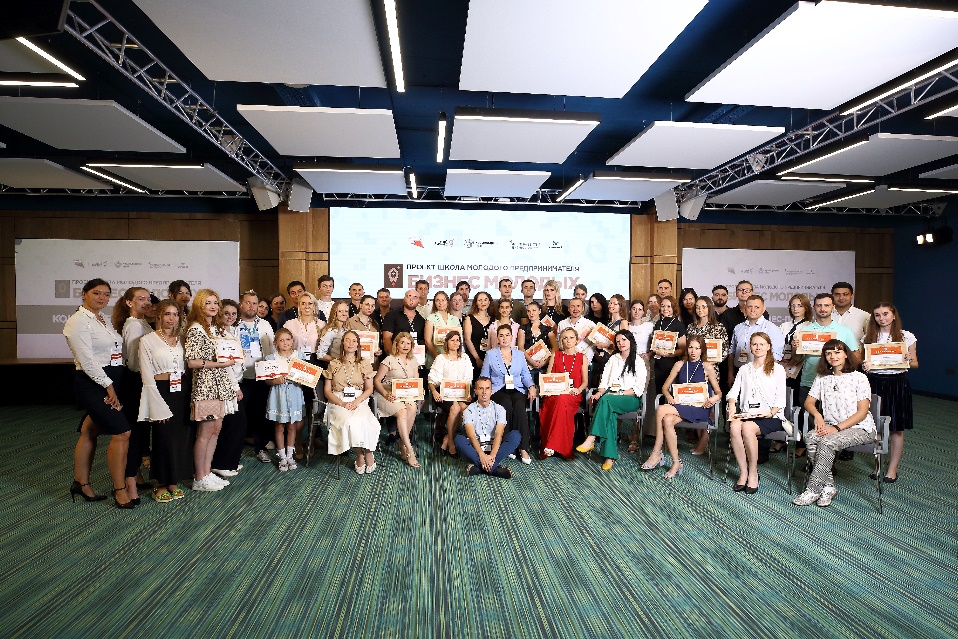 